Zeitgeschichtliche VogelrallyeStartpunkt: Geht vom Eingang Philosophenweg zum Sukkulentenhaus. Biegt dann links ab. Starte im Zeitalter des Holozäns. 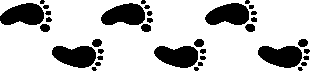 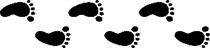 Nenne drei Zeitalter und beschreibe einen für dich wichtigen oder interessanten Aspekt. Warum glaubst du, haben sich einige Pflanzen durchgesetzt und andere sind ausgestorben?____________________________________________________________________________________________________________________________________________________________________In welchem Zeitalter lebte der „Terrorvogel“?__________________________________________________________________________________Jetzt bist du am Ende deiner Zeitreise angekommen. Welches Zeitalter würdest du besuchen und warum?____________________________________________________________________________________________________________________________________________________________________Welche Lebewesen haben sich seit ihrem Erscheinen kaum verändert?____________________________________________________________________________________________________________________________________________________________________Nenne einen Verwandten bereits ausgestorbener Arten.__________________________________________________________________________________ Biege am Frettchen Gehege links ab und du gelangst zum wissenschaftshistorischen Beet. Wofür steht die Erdnuss? (Tipp: Du findest die Information in einem Ordner, der an einer Bank befestigt ist.)____________________________________________________________________________________________________________________________________________________________________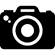 Fotografiere eine Pflanze, die du aufgrund ihrer Bedeutung besonders interessant findest.Laufe nun an den Schildkröten vorbei zu den Vogelvolieren.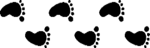 Finde den „lachenden Hans“. Wie lautet sein wissenschaftlicher Name? Notiere diesen. __________________________________________________________________________________Fotografiere einen flugunfähigen Vogel.Bei vielen Vögeln unterscheiden sich die Männchen und Weibchen optisch voneinander. Welcher Vogel bildet eine Ausnahme? Überlege außerdem, warum die Schneeeule Hedwig aus der Harry Potter-Reihe eher Herbert hätte heißen sollen.____________________________________________________________________________________________________________________________________________________________________Nenne die zweitgrößte Eulen Art und ihr natürliches Habitat. __________________________________________________________________________________Warum wurden die Münzen der Stadt Athen auch Eulen genannt?____________________________________________________________________________________________________________________________________________________________________In dem Film Harry Potter erkennt man die hereinfliegenden Eulen an dem Geräusch ihres Flügelschlages. Was ist an dieser Darstellung problematisch?____________________________________________________________________________________________________________________________________________________________________ Laufe nun am Toiletten-Häuschen vorbei zur zweiten Vogelvoliere. In der Afrika-Voliere findest du einen Vogel, der für seine Nest-Knotentechniken bekannt ist. Wie schwer können diese Nester werden? Zeichne eine dieser Techniken auf.__________________________________________________________________________________Welche Art gilt als die wilden Vorfahren der Haushühner? Was sind die Unterschiede zu Haushühnern?____________________________________________________________________________________________________________________________________________________________________Du hast das Ende der Rallye erreicht. Wenn du noch Zeit hast, erkunde gerne noch den Rest des Botanischen Gartens 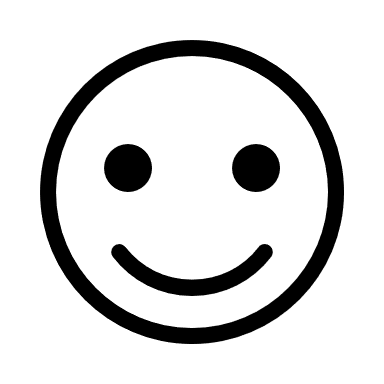 Diese Rallye wurde erstellt von: Vivien Primosigh, Sarah Kaltofen und Feeke EndelmannZeitalterAspekt